ОглавлениеОбщие положения  ……………………………………………………………..… 3Порядок заселения в студенческое общежитие……………………………..….. 4Порядок выселения из студенческого общежития………………….……….…. 7Оплата за проживание в общежитии……………………………………………..8Предоставление дополнительных (платных) услуг в общежитии …….......….91. Общие положения1.1. Настоящее Положение о студенческом общежитии Тольяттинского государственного университета (далее - Положение) регламентирует условия и порядок заселения и выселения из общежитий федерального государственного бюджетного образовательного учреждения высшего образования «Тольяттинский государственный университет» (далее - ТГУ).Положение разработано в соответствии с Жилищным кодексом Российской Федерации, Федеральным законом «Об образовании в Российской Федерации», рекомендациями и указаниями Министерства науки и высшего образования Российской Федерации.1.2. Общежития ТГУ предназначены для временного проживания:1.2.1. Лиц, обучающихся по основным программам высшего образования по очной форме обучения;1.2.2. Лиц, обучающихся по программам подготовки научных и научно-педагогических кадров в аспирантуре, докторантуре, а также по программам ассистентуры-стажировки по очной форме обучения;1.2.3. Лиц, указанных в подпунктах 1.2.1. и 1.2.2. настоящего пункта, обучающихся по заочной форме обучения, на период прохождения промежуточной и итоговой аттестации;1.2.4. Работников ТГУ.Места в общежитии предоставляются указанным в подпунктах 1.2.1. – 1.2.4. настоящего пункта категориям граждан, не обеспеченным жилыми помещениями в г. Тольятти, на период обучения (работы) в ТГУ.Места в общежитии указанным в подпунктах 1.2.3., 1.2.4. настоящего пункта категориям граждан предоставляются при условии полной обеспеченности местами в студенческом общежитии перечисленных в подпунктах 1.2.1., 1.2.2. настоящего пункта категориям обучающихся по решению Жилищно-бытовой комиссия ТГУ (далее - ЖБК). 1.3. В случае наличия свободных мест в общежитиях ТГУ по решению ЖБК могут предоставляться места для заселения студентов иных вузов, путешествующих по России в период каникул.1.4. Студенческое общежитие содержится за счет средств федерального бюджета, выделяемых ТГУ, платы за пользование студенческим общежитием и других внебюджетных средств, поступающих от приносящей доход деятельности ТГУ.1.5. При наличии обучающихся, нуждающихся в жилых помещениях в общежитиях, не допускается использование таких жилых помещений для целей, несвязанных с проживанием в них обучающихся. 1.6. В каждом студенческом общежитии в соответствии со строительными нормами и правилами организуются жилые комнаты, кухни, комнаты для самостоятельных занятий, помещения для бытового обслуживания (душевые, умывальные комнаты, постирочные, гладильные комнаты и т.п.), а также могут быть организованы комнаты досуга, спортивные залы, помещения общественного питания (столовая, буфет с подсобными помещениями, и т.д.).Помещения санитарно-бытового назначения выделяются и оснащаются в соответствии с санитарными правилами устройства, оборудования и содержания студенческого общежития.1.7. Нежилые помещения в общежитии могут быть предоставлены в пользование для организации общественного питания (столовые, буфеты), бытового (парикмахерские, прачечные) и медицинского обслуживания (здравпункты, поликлиники, санатории-профилактории), иного социально-бытового обслуживания сторонним организациям, в соответствии с законодательством Российской Федерации. 1.8. Общежития ТГУ входят в состав Комплекса студенческих общежитий (КСО), являющегося структурным подразделением ТГУ, непосредственное руководство которым осуществляет директор КСО.Общее руководство хозяйственной деятельностью и эксплуатацией студенческих общежитий, организацией быта проживающих, поддержанием в них установленного порядка осуществляется проректором по административно-хозяйственной работе.Общее руководство воспитательной работой, культурно-массовой, спортивной и физкультурно-оздоровительной деятельностью в общежитиях осуществляется проректором по молодежной политике, воспитательной работе и фандрайзингу.1.9. Вопросы заселения, выселения из общежития, обеспечения контроля оплаты за проживание и соблюдения правил проживания в общежитии находятся в ведении ЖБК, действующей в соответствии со своим положением, утвержденным приказом ректора ТГУ. Состав ЖБК и ее председатель утверждается приказом ректора ТГУ. В состав ЖБК в обязательном порядке включается председатель профсоюзной организации студентов и аспирантов ТГУ (студенческий профком). 1.10. В студенческих общежитиях ТГУ в соответствии с настоящим Положением с учетом конкретных условий разрабатываются правила проживания в студенческом общежитии, которые утверждаются приказом ректора ТГУ по согласованию со студенческим профкомом. Правила проживания в студенческом общежитии предусматривают права и обязанности нанимателей и администрации КСО, а также ответственность нанимателей за нарушение правил. На территории общежитий введен и действует специальный пропускной режим с применением системы контроля управления доступом в общежитие (СКУД), который регламентируется отдельным локальным актом.1.11. Порядок пользования студенческим общежитием обучающимися, находящимися в академических отпусках по медицинским основаниям и в других исключительных случаях, определяется ЖБК.1.12. Процедура заселения работников ТГУ в общежитие регламентируется Порядком предоставления работникам служебных жилых помещений или жилых помещений в общежитиях ТГУ, утвержденным приказом ректора ТГУ.2. Порядок заселения в общежитие2.1. Решение о предоставлении жилого помещения в общежитии принимается на ЖБК на основании заявления студента и справки об обучении, поданных руководителю общежития.Заявление студента согласуется сотрудниками отдела медицинской профилактики при отсутствии медицинских противопоказаний, подтверждаемых следующими документами:Документы, необходимые для заселения в общежитие для граждан РФ:справка медицинская по форме №086/у,  результат флюорографического обследования (срок действия не более 1 года),сведения о прививках согласно национальному календарю профилактических прививок против: краснухи, кори, вирусного гепатита В, дифтерии и столбняка (АДСм),результат анализ крови на RV,заключение кожвенеролога.Документы, необходимые для заселения в общежитие для иностранных граждан: справка медицинская по форме №086/у, результат флюорографического обследования (срок действия не более 1 года), сведения о прививках согласно национальному календарю профилактических прививок против: краснухи, кори, вирусного гепатит В, дифтерии и столбняка (АДСм), результат анализа крови на ВИЧ, результат анализа крови на RV (анализ крови проводится на территории Российской Федерации), заключение кожвенеролога (осмотр проводится на территории Российской Федерации).Документы должны быть на русском языке или с нотариально заверенным переводом на русский язык.Студенты, путешествующие по России во время каникул, при заселении представляют документы, указанные в п. 2.1 настоящего пункта.2.2. Жилое помещение (место в жилой комнате) предоставляется из расчета не менее 6 кв.м. жилой площади на одного проживающего.2.3. Места в общежитии предоставляются иногородним студентам в следующем приоритетном порядке:а) лицам, указанным в части 5 статьи 36, в частях 4,  5, 5.1. статьи 71 Федерального закона «Об образовании в Российской Федерации», б) обучающимся по программам военной подготовки в Военном учебном центре ТГУ,в) иностранным гражданам, г) проживающим за границей территории Ставропольского района Самарской области,д) иным обучающимся, указанным в подпункте 1.2.1. настоящего Положения,е) иным обучающимся, указанным в подпункте 1.2.2. настоящего Положения.Из лиц, указанных в подпунктах а), б), г), д), при прочих равных условиях преимущественное право на предоставление общежития имеют обучающиеся на бюджетной основе по программам бакалавриата или специалитета.2.4. Предоставление мест в общежитии производится согласно следующей процедуре:2.4.1. После подачи документов в приёмную комиссию ТГУ нуждающийся в жилом помещении иногородний абитуриент обращается посредством электронной или телефонной связи, либо непосредственно лично в КСО (контактная информация указана на официальном сайте ТГУ в разделе общежития) с целью заявления о потребности   и регистрации в Журнале предварительной записи на заселение.2.4.2. До 25 августа включительно администрация КСО связывается с потенциальными нанимателями посредством электронной или телефонной связи с целью подтверждения потребности в жилом помещении.  Распределение помещений производится с 25 по 28 августа по приоритетности согласно пункту 2.3. настоящего Положения.2.4.3. В случае подтверждения потребности в жилом помещении и наличия свободного места в общежитии, подтвержденного администрацией КСО, студент, зачисленный на обучение в ТГУ, начиная с 28 августа обращается непосредственно в КСО для оформления заявления на предоставление места в общежитии, к которому прилагаются документы, перечисленные в пункте 2.1. настоящего Положения. Комнату для заселения определяет директор КСО с учетом пожелания заявителя.2.4.4. Заявление в обязательном порядке должно быть заверено отделом медицинской профилактики ТГУ после проверки полноты и допустимости прилагаемых документов. В случае отсутствия какого-либо из документов, указанных в пункте 2.1. настоящего Положения, заявление на предоставление места в общежитии не принимается. 2.4.5. Директор КСО не позднее следующего рабочего дня после подачи заявления на предоставление места в общежитии, выносит документы заявителя на рассмотрение ЖБК с целью принятия решения о предоставлении ему общежития.2.4.6. На основании протокольного решения ЖБК о предоставлении жилого помещения оформляется договор найма жилого помещения в общежитии по форме, утвержденной приказом ректора, разработанной на основании Типового договора найма жилого помещения в общежитии, утвержденного Постановлением Правительства Российской Федерации.  Договор найма жилого помещения в общежитии подписывается ректором, либо лицом, уполномоченным им на основании доверенности.2.4.7. Каждому нанимателю предоставляется мебель и выдается инвентарь, постельное белье, иное имущество при наличии. О получении комнаты, мебели и инвентаря наниматель расписывается в Карте проживающего, которая оформляется на каждого нанимателя при заселении и является актом приема-передачи оснащенного жилого помещения в общежитии. 2.4.8. Директор КСО знакомит нанимателя с локальными нормативными актами, регулирующими вопросы проживания в общежитии. Данные локальные акты, изменения к ним, приказы, уведомления вывешиваются на досках объявления в общежитиях.2.5. В случае отсутствия места в общежитии, заявитель ставится в очередь. Формирование и ведение списка очередников обеспечивает ЖБК. Обучающему предлагается помощь в подборе арендного жилья в г.о. Тольятти. При высвобождении мест в общежитии нуждающемуся в жилом помещении иногороднему обучающемуся предлагается заселиться в общежитие в порядке очередности.2.6. Регистрационный учет по месту пребывания в общежитии обучающихся производится в обязательном порядке на весь срок обучения. Для нанимателей, имеющих постоянное место жительство (регистрацию по месту проживания) в Самарской области, регистрация по месту пребывания в общежитии не является обязательной.2.7. С целью создания условий компактного проживания семейных студентов, места в студенческом общежитии создавшим семью (в первую очередь студенческим семьям), определяются ЖБК исходя из имеющегося жилого фонда.3. Порядок выселения из студенческого общежития3.1. В случае прекращения договора найма жилого помещения в общежитии, в том числе в связи с отчислением из ТГУ, переездом в другое место жительства, в связи с нарушением Устава ТГУ, правил проживания в общежитии, а также по другим основаниям, предусмотренным Жилищным Кодексом РФ, проживающие освобождают студенческое общежитие в недельный срок с момента наступления указанных обстоятельств и сдают занимаемую жилую комнату директору КСО.	3.2. При выселении из общежития проживающие обязаны погасить имеющуюся задолженность за проживание и в недельный срок с момента выселения сняться с регистрационного учета.	3.3. В целях своевременного выявления нанимателей, утративших право на проживание в общежитии, директор КСО не реже одного раза в квартал запрашивает информацию от кадровых служб студентов и сотрудников об отчисленных/уволенных, проживающих в общежитиях ТГУ. В случае выявленияуказанной категории проживающих, директор КСО доводит информацию до ЖБК и осуществляет контроль за их своевременным выселением.	3.4. В случае отказа проживающих от выселения, директором КСО направляется проживающему уведомление о выселении с предупреждением о выселении его в судебном порядке.	В случае если по истечении десяти дней с момента получения уведомления наниматель не выселился, на ЖБК решается вопрос об обращении в суд с иском о его выселении в принудительном порядке.	3.5. В случае отсутствия нанимателя в общежитии без письменного предупреждения директора КСО более двух месяцев, на ЖБК ставится вопрос о расторжении договора найма. Директор КСО предоставляет в бухгалтерию ТГУ служебную записку с отчетом СКУД за период отсутствия нанимателя, который является основанием для снятия начислений по оплате за проживание в общежитии и перерасчета стоимости проживания за период временного отсутствия нанимателя.	3.6. В случае получения  дисциплинарного взыскания (за   нарушения Устава ТГУ, правил проживания в общежитии и в других случаях), несвоевременной уплаты за проживание более 2-х месяцев, а также при наличии академической задолженности по итогам промежуточной аттестации более 60%, по решению ЖБК наниматель может быть переселен в другую комнату с менее комфортными условиями проживания.4. Оплата за проживание в общежитии4.1. Наниматели жилых помещений обязаны своевременно и полностью вносить плату за жилое помещение и коммунальные услуги.Плата за жилое помещение и коммунальные услуги вносится  ежемесячно до пятнадцатого числа месяца, следующего за оплачиваемым  месяцем, за исключением оплаты согласно пункту 4.2. настоящего Положения.При выезде обучающихся в каникулярный период, о чем наниматели обязаны предупредить директора КСО, плата за проживание не взимается, в случае предоставления документов, подтверждающих их отсутствие.Плата за жилое помещение вносится нанимателями на счет ТГУ, либо непосрнедственно в кассу ТГУ на основании расчетных документов, предоставленных материальным отделом бухгалтерии ТГУ.4.2. Размер платы за пользование жилым помещением (платы за наем) в общежитии для обучающихся устанавливается в соответствии с частью 4 статьи 39 Федерального закона от 29 декабря 2012 г. N 273-ФЗ «Об образовании в Российской Федерации».Размер оплаты коммунальных услуг в связи с проживанием в общежитии определяется в соответствии с постановлением Правительства Российской Федерации от 14 ноября 2014 года № 1190 «О правилах определения размера платыза коммунальные услуги, вносимой нанимателями жилых помещений в общежитиях, входящих в жилищный фонд организаций, осуществляющих образовательную деятельность, по договорам найма жилого помещения в общежитии».	Расчет стоимости проживания в общежитиях ТГУ производится соответствующим подразделением ТГУ и устанавливается приказом ректора по согласованию со студенческим профкомом. Размер платы за проживание в общежитии  может изменяться в одностороннем порядке со  стороны ТГУ в случае  изменения  тарифов,  нормативов  потребления коммунальных услуг, размера платы за пользование жилым помещением (платы за наем), утвержденных органами государственной власти Самарской области и органами местного самоуправления г.о. Тольятти. 	Приказ об изменении платы за проживание в общежитии доводится до сведения проживающих в общежитии путем размещения информации на досках объявлений в общежитиях и  официальном сайте ТГУ.4.3. Размер платы за пользование жилым помещением (платы за наем) и (или) коммунальные услуги в общежитии для обучающихся может быть снижен для определенных категорий обучающихся. В этом случае размер оплаты, условие и порядок отнесение обучающихся к той или иной категории устанавливаются приказом ректора ТГУ по согласованию со студенческим профкомом. 	 Лица, указанные в части 5 статьи 36 Федерального закона «Об образовании в Российской Федерации», освобождаются от внесения платы за пользование жилым помещением (платы за наем) в общежитии, за исключением оплаты за дополнительные услуги в соответствии с пунктом 4.6. настоящего Положения.4.4. Плата за пользование студенческим общежитием семьями из числа обучающихся взимается исходя из общей площади занимаемого жилого помещения.4.5. Стоимость проживания в общежитии для студентов, путешествующих по России в период каникул, устанавливается на уровне не выше стоимости проживания, предусмотренной для иногородних студентов ТГУ. Расчет стоимости проживания производится посуточно. Расчетное время  заезда и выезда устанавливается  12-00. Оплата за проживание данными лицами производится за все время проживания не позднее первого дня проживания.4.6. Стоимость дополнительных услуг, определенных пунктом 5.2. настоящего Положения, устанавливается приказом ректора по согласованию со студенческим профкомом. Расчет стоимости услуг производится соответствующим структурным подразделением ТГУ на основании общеустановленных рыночных цен на данные виды услуг с учетом установленных тарифов на энергоресурсы.Плата за дополнительные услуги производится ежемесячно одновременно с оплатой основной стоимости за проживание в общежитии. 4.7. За несвоевременную оплату за проживание в общежитии к должникам могут применяться штрафные санкции в размере 1/300 ставки рефинансирования ЦБ РФ, действующей на момент оплаты, от суммы долга за каждый день просрочки. 	4.8. В целях своевременного выявления и взыскания задолженности по оплате за проживание в общежитии с 15 по 20 число каждого месяца директор КСО составляет списки должников по оплате за общежитие (на основании данных материального отдела бухгалтерии), размещает данные списки на информационных досках в общежитиях.В случае задержки оплаты за проживание белее чем на 1 месяц директор КСО направляет уведомления должникам о задолженности и предупреждении о взыскании долга в судебном порядке.Должник может быть приглашен на заседание ЖБК для дачи объяснения по возникшей задолженности, решения вопросов отсрочки или рассрочки оплаты задолженности, а также для принятия иных мер по недопущению образования задолженности за проживание в общежитии. 5. Предоставление дополнительных (платных) услуг в общежитии5.1. ТГУ вправе оказывать проживающим дополнительные услуги, перечень и объем предоставления которых определяется отдельными договорами, оформленными в соответствии с формой, утверждаемой приказом ректора ТГУ.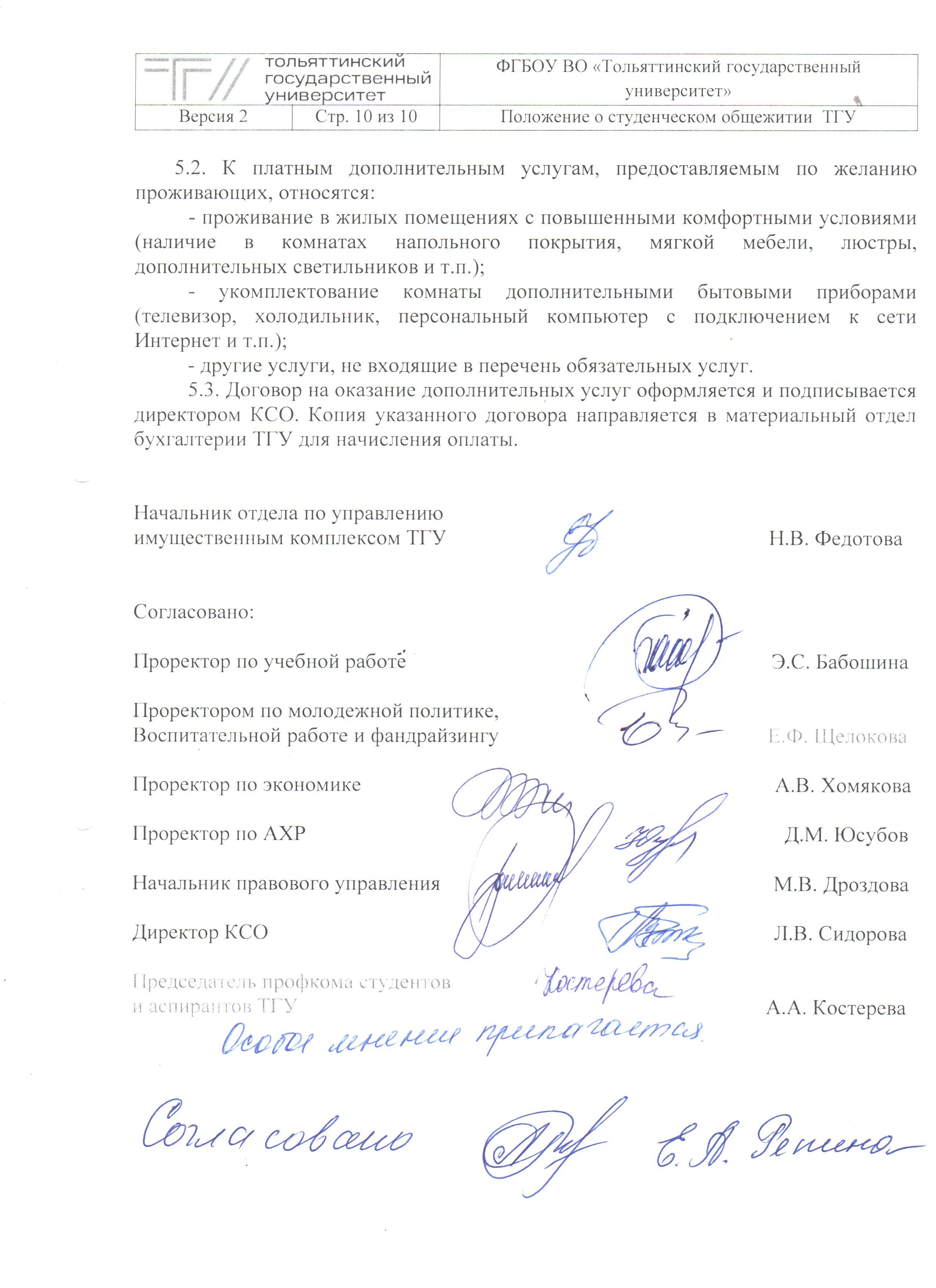 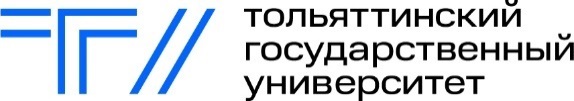 ФГБОУ ВО «Тольяттинский государственный университет»Версия 2Стр. 2 из 10Положение о студенческом общежитии ТГУФГБОУ ВО «Тольяттинский государственный университет»Версия 2Стр. 3 из 10Положение о студенческом общежитии ТГУФГБОУ ВО «Тольяттинский государственный университет»Версия 2Стр. 4 из 10Положение о студенческом общежитии ТГУФГБОУ ВО «Тольяттинский государственный университет»Версия 2Стр. 5 из 10Положение о студенческом общежитии ТГУФГБОУ ВО «Тольяттинский государственный университет»Версия 2Стр. 6 из 10Положение о студенческом общежитии ТГУФГБОУ ВО «Тольяттинский государственный университет»Версия 2Стр. 7 из 10Положение о студенческом общежитии ТГУФГБОУ ВО «Тольяттинский государственный университет»Версия 2Стр. 8 из 10Положение о студенческом общежитии ТГУФГБОУ ВО «Тольяттинский государственный университет»Версия 2Стр. 9 из 10Положение о студенческом общежитии ТГУ